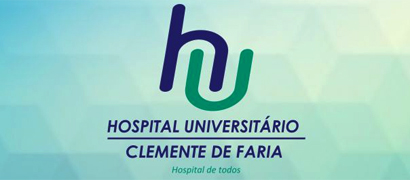 TERMO DE RESPONSABILIDADE E COMPROMISSO DO PESQUISADORTítulo da pesquisa: ____________________________________________________________________________________________________________________________________________________________Declaramos que conhecemos e cumpriremos os requisitos da Resolução CNS 466/12, 510/16 e suas complementares. Aceitamos as responsabilidades pela condução científica do projeto acima como pesquisador principal e pesquisadores associados de modo a:1. Realizar a pesquisa somente após a aprovação do protocolo pelo sistema CEP/CONEP em atendimento a Carta Circular nº. 061/2012/CONEP/CNS/GB/MS (Brasília-DF, 04 de maio de 2012);2. Coletar dados após a aprovação do protocolo de pesquisa pelo sistema CEP/CONEP ;3. Assumir o compromisso de zelar pela privacidade e sigilo das informações auferidas pelo pesquisador protegendo o pesquisado sem jamais causar-lhes malefícios;4. Comprometemo-nos a utilizar os materiais e dados coletados exclusivamente para os fins previstos no protocolo e a publicar os resultados sejam eles favoráveis ou não.5. Informar e disponibilizar, o resultado final da pesquisa para a Coordenação de Apoio à Pesquisa do HUCF em forma de vídeo-filme PITCH; Declaro, ainda, ter ciência de que “divulgar alguém, sem justa causa, conteúdo de documento particular ou de correspondência confidencial, de que é destinatário ou detentor, e cuja divulgação possa produzir dano a outrem,” constitui crime a inviolabilidade dos segredos, conforme artigos 153 e 154 do código Penal Brasileiro, estando sujeito a pena.Temos ciência que esse termo será anexado ao projeto devidamente assinada por todos os responsáveis e fará parte integrante da documentação do mesmo.Também tenho o conhecimento de que a não devolução dos resultados obtidos por meio da referida pesquisa implicará na restrição de trabalhos futuros no HUCF.______________________________________________________________________Assinatura e carimbo do pesquisador responsável 